ΣΥΛΛΟΓΟΣ ΕΚΠΑΙΔΕΥΤΙΚΩΝ Π. Ε.                    Μαρούσι  17 – 10 – 2016                                                                                                                     ΑΜΑΡΟΥΣΙΟΥ                                                   Αρ. Πρ.: 179Ταχ. Δ/νση: Κηφισίας 211                                           Τ. Κ. 15124 Μαρούσι                                                  Τηλ. : 210 8020697                                                                                         Πληροφ.: Δ. Πολυχρονιάδης (6945394406)     Email:syll2grafeio@gmail.com                                               Δικτυακός τόπος: http//: www.syllogosekpaideutikonpeamarousisou.gr                                                                                          ΠΡΟΣ: Τα μέλη του Συλλόγου μαςΕνημερωτικό σημείωμα του Συλλόγου Εκπ/κών Π. Ε. Αμαρουσίου για την ώρα της σίτισηςΣυναδέλφισσες και συνάδελφοι,  Από την αρχή της σχολικής χρονιάς σε αλλεπάλληλες κινητοποιήσεις μας στη Δ/νση Π. Ε. Β΄Αθήνας, στην Περιφερειακή Δ/νση Π. & Δ. Εκπ/σης Αττικής και στο ΥΠΠΕΘ έχουμε θέσει το αίτημα της προσμέτρησης της ώρας σίτισης (του ολοήμερου) σε όλους τους εμπλεκόμενους σε αυτήν εκπαιδευτικούς.Θεωρώντας αναγκαιότητα την ύπαρξη τμημάτων σίτισης που θα έχουν αριθμό μαθητών μέχρι 25 (το ανώτερο) διεκδικούμε και τη δημιουργία περισσότερων του ενός τμημάτων σίτισης με βάση των αριθμό των εγγεγραμένων μαθητών στα Ολοήμερα τμήματα του κάθε Δημοτικού Σχολείου και Νηπιαγωγείου, ενώ τονίσαμε ότι την ώρα της σίτισης υπεύθυνος είναι αυτός που χρεώνεται την ώρα και οι υπόλοιποι συνάδελφοι δεν έχουν καμία υποχρέωση να παραβρίσκονται και να επιβλέπουν τη σίτιση των μαθητών  Σε συνέχεια προηγούμενων ανακοινώσεών μας και της σχετικής ανακοίνωσης της ΔΟΕ για το θέμα της σίτισης (ΔΟΕ 23/9/2016), προχωράμε στη συγκέντρωση αιτήσεων διεκδικώντας να υπολογίζεται η ώρα της σίτισης σε όλους τους εκπαιδευτικούς που εμπλέκονται μ’ αυτή. Η μη προσμέτρηση της ώρας της σίτισης στους συναδέλφους (δασκάλους ή ειδικότητες) που δεν είναι υπεύθυνοι ολοήμερου αποτελεί σαφώς παράνομη και αυθαίρετη πράξη που μοναδικό στόχο έχει την εξοικονόμηση προσωπικού στα πλαίσια των μνημονιακών περικοπών.Υπενθυμίζουμε ότι το συνολικό πλαίσιο εργασιακών δικαιωμάτων των εκπαιδευτικών της Π.Ε. και ιδιαίτερα οι νόμοι 1586/85 και 2517/97 που ρυθμίζουν το εργασιακό και διδακτικό ωράριο των εκπαιδευτικών της Π.Ε., οριοθετούν ταυτόχρονα και τα εξωδιδακτικά καθήκοντα των εκπαιδευτικών εντός του εργασιακού τους ωραρίου, που σε καμιά περίπτωση δεν είναι η σίτιση των μαθητών, καθιστώντας την έτσι ως διδακτικό έργο που ανάγεται στο διδακτικό ωράριο όλων των εκπαιδευτικών που εμπλέκονται μ’αυτήν, όπως και κάθε άλλη δραστηριότητα που συμπεριλαμβάνεται στο ωρολόγιο πρόγραμμα. Αυτό το δικαίωμα που προκύπτει από συγκεκριμένους νόμους, δεν μπορεί να καταστρατηγηθεί ούτε από την Υ.Α. ούτε από την εγκύκλιο για τη λειτουργία του νέου ενιαίου τύπου ολοήμερου σχολείου.Οι συνάδελφοι που εμπλέκονται στη σίτιση (και δεν κάνουν κενό εκείνη την ώρα ή δεν τους χρεώνεται ή ώρα) καταθέτουν μέσω του συλλόγου, το αίτημα - ερώτημα που έχουμε καταθέσει προς το Διευθυντή Εκπαίδευσης Π. Ε. Β΄ Αθήνας  και τις/τους σχολικούς συμβούλους. Οι αιτήσεις μπορούν να στέλνονται στη διεύθυνση ηλεκτρονικού ταχυδρομείου του συλλόγου μας ( syll2grafeio@gmail.com ) ή παραδίδονται στα μέλη του Δ.Σ. του Συλλόγου προκειμένου να κατατεθούν ομαδικά από το Δ. Σ. του Συλλόγου μας.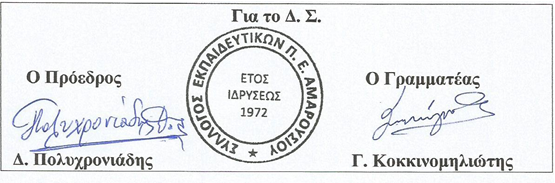 